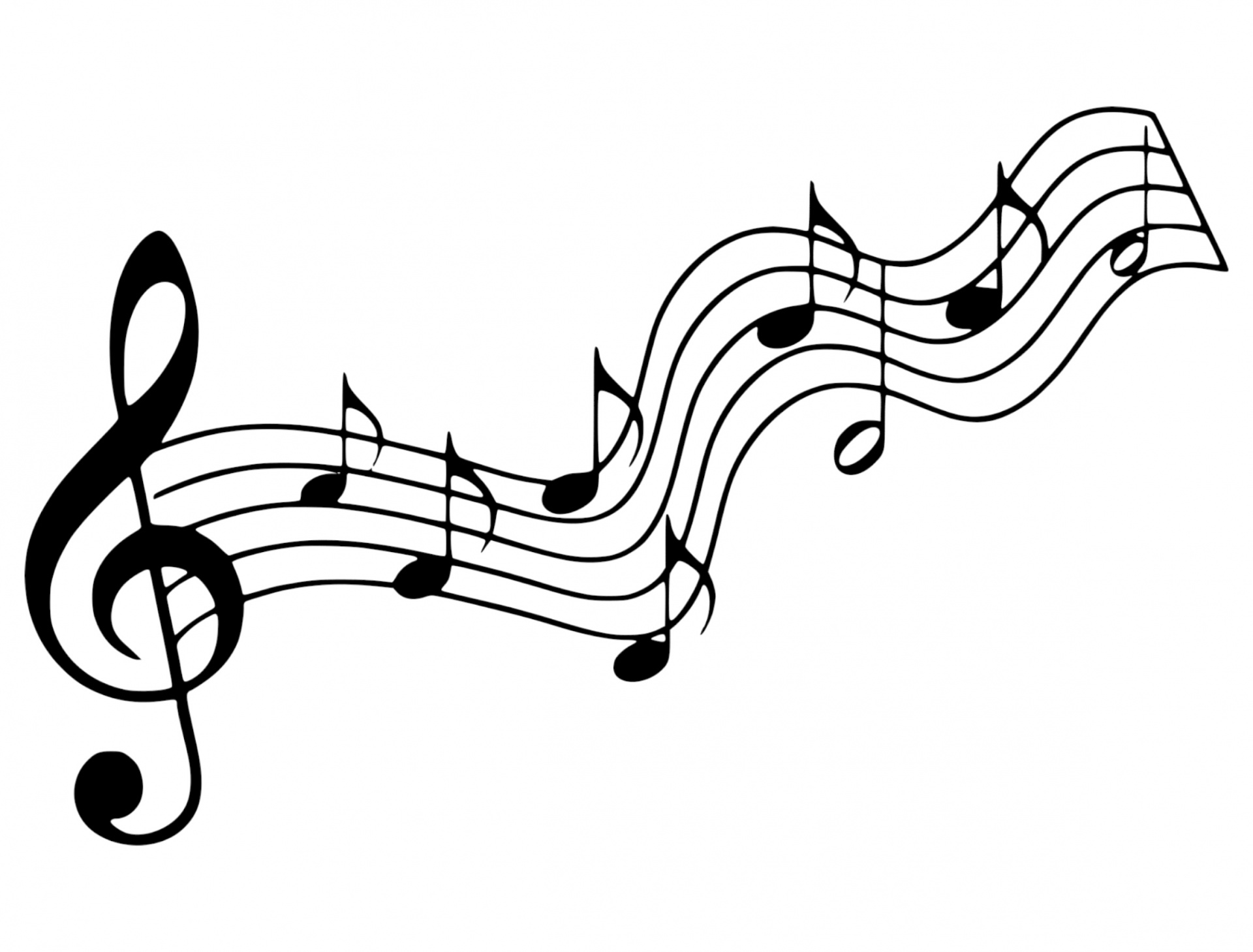 “Shine, Jesus, Shine”        Graham KendrickShine, Jesus, shine
Fill this land with the Father's glory
Blaze, Spirit, blaze
                    Set our hearts on fire
                    Flow, river, flow
                    Flood the nations with grace and mercy
                    Send forth your word
                    Lord, and let there be light                 “Spirit of the Living God”                   Iverson	Spirit of the living God, fall fresh on me.	Spirit of the living God, fall fresh on me.	Melt me, mold me, fill me, use me.	Spirit of the living God, fall fresh on me.Choir: “Speak O Lord” by Getty/Townsend	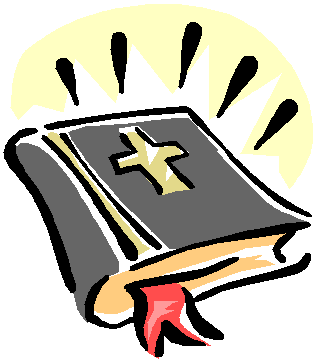    Scripture 1:  John 17:1-11         (p.1529)   Scripture 2:   Acts 1:6-14           (p.1549))  Faith and Engagement    “He Is King of Kings ”                    No. 153                                        (Blue Hymnal)   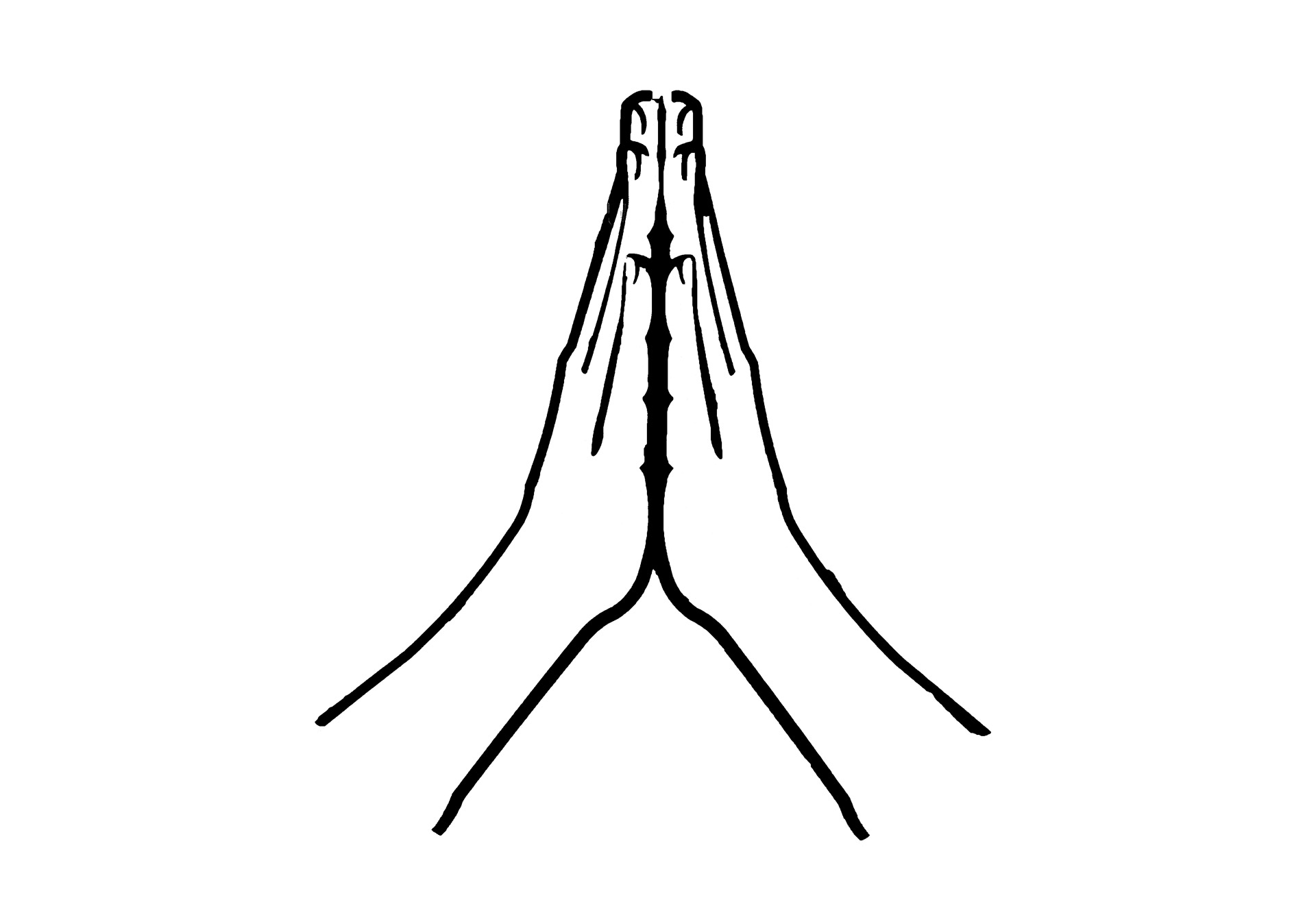 Prayers of The Pastor and the People withPraiseThanksgiving                         share briefly names &     situations to lift to God in prayer – we know God is more than able to hold all we offer & God knows the details!  Lord in Your mercy…Hear our prayerBlessing “Halle, Halle, Halle-lujah (X3)                 Hallelujah, Hal-le-lu-jah!”PERSONAL MILESTONESMay 24- Ray and LoriPrayer Concerns		    Prayer family:  Tom and Gina BaileyPrayer young person: Drew BaileyPrayer theme for young adults: school/workAll medical professionals, emergency responders & those serving in hospitals, nursing homes & care facilities Military folks & family - the USA & all those in leadership S-VE School Board members, administrators, teachers & othersNorth Spencer Christian Academy Church FinancesSamaritan’s PurseVanEtten Assembly of GodCalendarAnnouncements/Reminders: A note about offering - all we have is a gift from God.  We are invited weekly (and honestly at all times)to respond to God & joyfully give some of what we’ve been trusted with.  For financial giving please place in an offering plate when arriving/leaving or mail to:  Danby Rd, Spencer NY 14883 -OR- PO Box 367, Spencer, NY. 14883Sunday -- 4PM "Music for a Sunday Afternoon" Monday - 2PM Session Mtg  Monday -- 6PM AA     Tuesday -- Presbytery Mtg/No Pastor's Hours (I'll be at the mtg) Wednesday -- 11AM Adult Study  Friday -- 11AM Women's Bible Study Sunday -- 10AM Adult Study & 11AM Worship Community Events:  Mon. 10AM Story Hour @ Spencer Library Mon. 6PM Candor Community Pottery Classes ($20) Candor High School Rm 220  Wed. 4-5:30PM Open Hearts Dinner @ Mckendree UMC **TAKE OUT ONLY**    3rd Thurs. 10-11:30AM Mom-to-Mom group @ Inspire (57 E. Tioga St, Spencer) 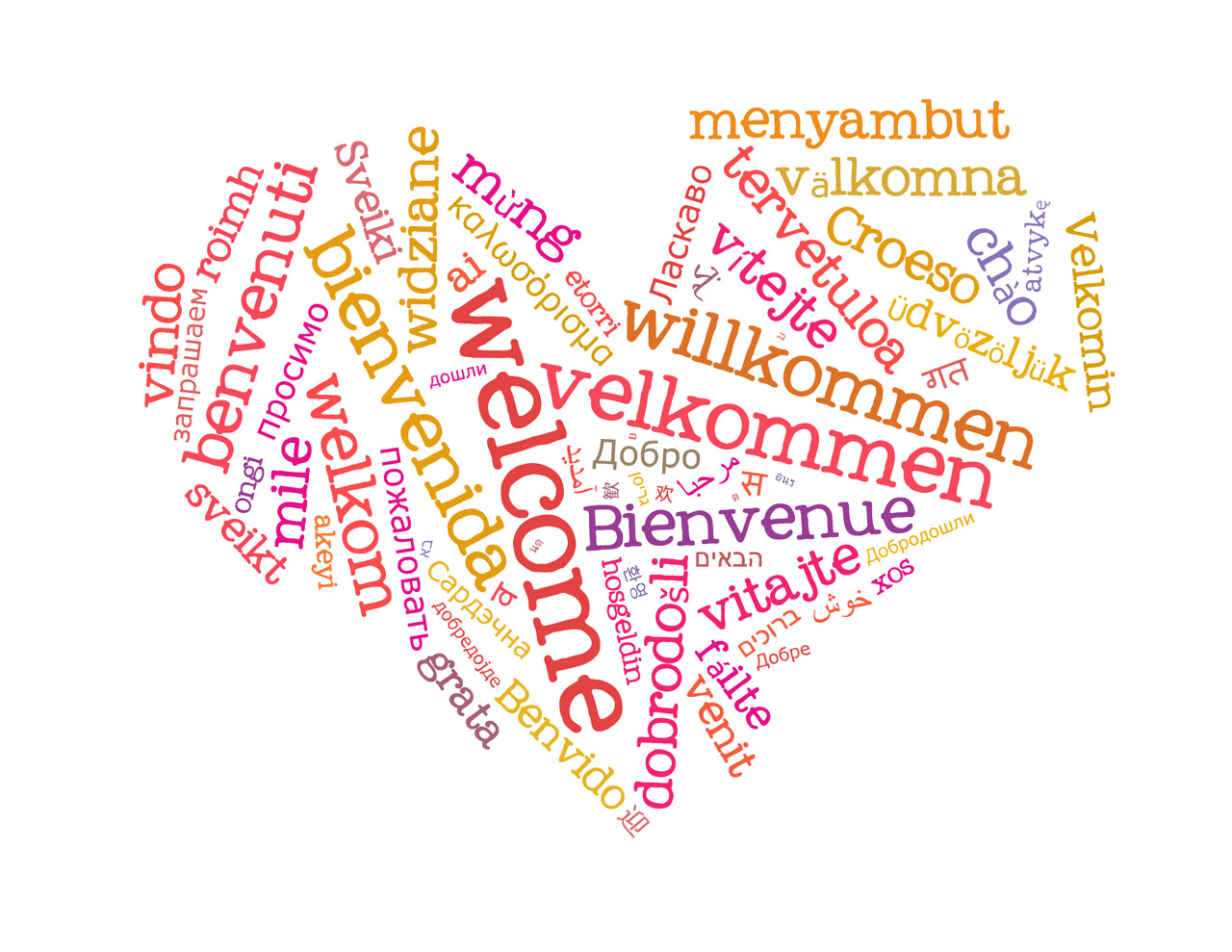 3rd Fri. 11:30-12:30PM Sr. Social Hour @ Inspire RSVP @ 607-687-4120 INFO  **Candor Events: Home (candornychamber.org) 5/21: 4PM Music for a Sunday Afternoon!  Join an amazing program of music featuring David Jackson, Jewell Griffith, & Brenda Yeier.  5/22: 6PM Inspire Board of Directors Mtg (57 E. Tioga St)5/25: 9-10:30AM Food Cupboard food give-away.  Both indoor (bring bags/boxes) shopping & pick-up options.  (Orchard St. near the "old" Dollar General; open to all who live or work in SVE School District)  Library happenings: @ Spencer Library  Non-perishables are available in the front entryway to the library (if you'd like to donate - donations can be received during open hours)  *** Story Hour Mondays @ 10AM ***  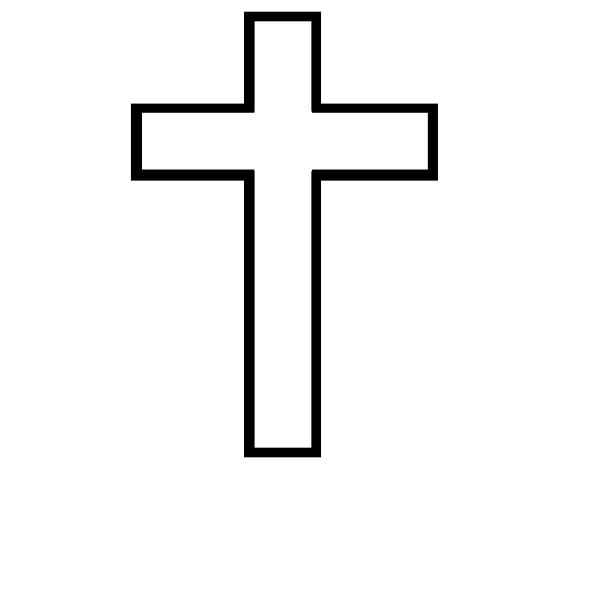  @ Van Etten Library (LINK for their calendar)  & see attached   Mon/Wed/Fri: 3-4PM - Craft: May Craft: Tie Dye Butterflies    Fri May 12th @2PM - "In a Jar" -- Luminary Jars Christ the King FellowshipPresbyterian #loveMay 21, 2023 - 11 AMWelcome Prelude  “ Rejoice the Lord is King”                                                arr. Harold deCou     Call to Worship   Christ  is risen!  He is risen                                                   indeed!                       (The Doxology)♪ Praise God, from whom all blessings flow; Praise *Him, all creatures here below; Praise *Him above, ye heavenly host; Praise Father, Son, and Holy Ghost.  Amen      (Blue Hymnal No. 592)“Crown Him with Many Crowns”      No. 151                                                                                                       (Blue Hymnal) Confession                         Almighty God, in raising Jesus from the grave You shattered the power of sin and death. We confess that we often remain captive to doubt and fear, bound by the ways that lead to death...Forgive us, God of mercy. Help us to trust Your power to change our lives and make us new, that we may know the joy of life abundant given in Jesus Christ, the risen Lord.                           [silent prayer & reflection; let the Holy Spirit identify                          any sin  that needs confessing - offer it to God & let                     it go]                    Assurance of Pardon & Gloria PatriGlory be to the Father, and to the Son, and to the Holy Ghost.  As it was in the beginning, is now, and  ever shall be, world without end.  Amen. Amen                                     (Blue No. 579)